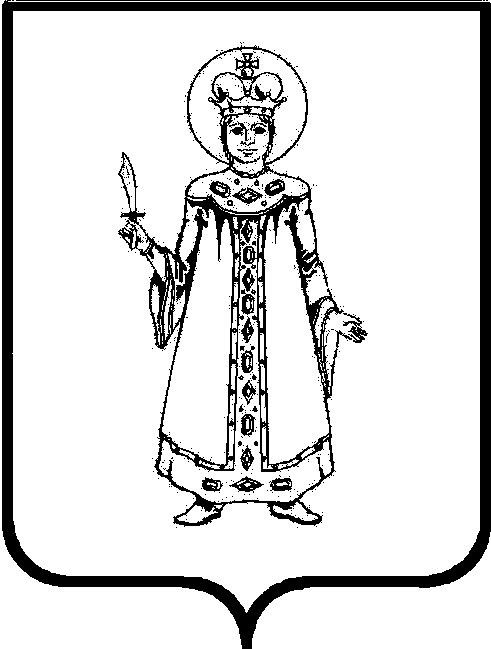 О внесении изменения в постановление Администрации Угличского муниципального района от 05.05.2022 №392 «Об утверждении Порядка использования государственной информационной системы «Государственные закупки Ярославской области» В целях повышения эффективности, результативности осуществления закупок товаров, работ, услуг для обеспечения муниципальных нужд Угличского муниципального района Администрация Угличского муниципального районаПОСТАНОВЛЯЕТ:Внести изменение в Порядок использования государственной информационной системы «Государственные закупки Ярославской области», утвержденный постановлением Администрации Угличского муниципального района от 05.05.2022 №392, дополнив пункт 1.5 радела 1 «Общие положения» подпунктом 1.5.68 следующего содержания: «1.5.68 Приобретение видеокамер для организации системы видеонаблюдения здания Администрации Угличского муниципального района по адресу: г. Углич, пл. Успенская, д.2.».Разместить настоящее постановление на официальном сайте Угличского муниципального района.Контроль за исполнением постановления возложить на первого заместителя Главы Администрации района – начальника Управления жилищно-коммунального комплекса и строительства Администрации районаЗадворнову О.В.Настоящее постановление вступает в силу с момента подписания.Глава района						                 	 А.Г. Курицин